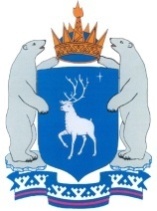 ПРАВИТЕЛЬСТВО ЯМАЛО-НЕНЕЦКОГО АВТОНОМНОГО ОКРУГАПОСТАНОВЛЕНИЕ28 декабря 2020 г.                                                                               № 1560-Пг. СалехардО мероприятиях по защите населения и территорий Ямало-Ненецкого автономного округа от природных пожаров в пожароопасный сезон 2021 года и об утверждении перечня населенных пунктов Ямало-Ненецкого автономного округа, подверженных угрозе лесных пожаровВ соответствии со статьями 82, 83 Лесного кодекса Российской Федерации, Федеральным законом от 21 декабря 1994 года № 68-ФЗ «О защите населения и территорий от чрезвычайных ситуаций природного и техногенного характера», Федеральным законом от 21 декабря 1994 года № 69-ФЗ «О пожарной безопасности», пунктом 7 статьи 26.3 Федерального закона 
от 06 октября 1999 года № 184-ФЗ «Об общих принципах организации законодательных (представительных) и исполнительных органов государственной власти субъектов Российской Федерации», пунктом 417 Правил противопожарного режима в Российской Федерации, утвержденных постановлением Правительства Российской Федерации от 16 сентября         2020 года № 1479, в целях предупреждения возникновения лесных и тундровых пожаров на территории Ямало-Ненецкого автономного округа, их своевременного обнаружения, локализации и ликвидации Правительство Ямало-Ненецкого автономного округа п о с т а н о в л я е т:1. Утвердить план мероприятий по защите населения и территорий Ямало-Ненецкого автономного округа от природных пожаров в пожароопасный сезон 2021 года (далее – план) согласно приложению № 1.2. Установить период пожароопасного сезона на территории 
Ямало-Ненецкого автономного округа с 15 мая по 01 октября 2021 года.3. Осуществлять тушение природных пожаров силами окружного автономного учреждения «Леса Ямала» (в соответствии с уставной деятельностью учреждения), государственного казённого учреждения «Управление аварийно-спасательной службы Ямало-Ненецкого автономного округа» (в соответствии с выполняемым видом работ учреждения), а также силами, включаемыми в сводный план тушения лесных пожаров на территории Ямало-Ненецкого автономного округа на период пожароопасного сезона 2021 года.4. Департаменту природно-ресурсного регулирования, лесных отношений и развития нефтегазового комплекса Ямало-Ненецкого автономного округа, департаменту внутренней политики Ямало-Ненецкого автономного округа, департаменту гражданской защиты и пожарной безопасности Ямало-Ненецкого автономного округа, департаменту информационных технологий и связи Ямало-Ненецкого автономного округа, департаменту здравоохранения 
Ямало-Ненецкого автономного округа, департаменту транспорта и дорожного хозяйства Ямало-Ненецкого автономного округа, департаменту тарифной политики, энергетики и жилищно-коммунального комплекса Ямало-Ненецкого автономного округа, департаменту экономики Ямало-Ненецкого автономного округа обеспечить выполнение плана в соответствующей сфере деятельности.5. Рекомендовать территориальным органам федеральных органов исполнительной власти обеспечить выполнение мероприятий согласно плану.6. Рекомендовать органам местного самоуправления муниципальных образований в Ямало-Ненецком автономном округе при организации работ по профилактике и тушению природных пожаров, а также при планировании мероприятий по защите населенных пунктов от природных пожаров в пожароопасный сезон 2021 года руководствоваться планом.7. Рекомендовать руководителям организаций независимо от форм собственности, арендаторам лесных участков, лесопользователям при организации работ по профилактике и тушению природных пожаров, а также при планировании мероприятий по защите объектов от природных пожаров в пожароопасный сезон 2021 года руководствоваться планом.8. Утвердить перечень населенных пунктов Ямало-Ненецкого автономного округа, подверженных угрозе лесных пожаров, согласно приложению № 2.9. Признать утратившим силу постановление Правительства Ямало-Ненецкого автономного округа от 21 января 2020 года № 40-П «О мероприятиях по защите населения и территорий Ямало-Ненецкого автономного округа от природных пожаров в пожароопасный сезон 2020 года и об утверждении перечня населенных пунктов Ямало-Ненецкого автономного округа, подверженных угрозе лесных пожаров».10. Настоящее постановление вступает в силу с 01 января 2021 года.ГубернаторЯмало-Ненецкого автономного округа					  Д.А. АртюховПриложение № 1УТВЕРЖДЕНпостановлением ПравительстваЯмало-Ненецкого автономного округаот 28 декабря 2020 года № 1560-ППЛАНмероприятий по защите населения и территорий Ямало-Ненецкого автономного округа от природных пожаров в пожароопасный сезон 2021 годаПриложение № 2УТВЕРЖДЕНпостановлением ПравительстваЯмало-Ненецкого автономного округаот 28 декабря 2020 года № 1560-ППЕРЕЧЕНЬнаселенных пунктов Ямало-Ненецкого автономного округа,подверженных угрозе лесных пожаров№
п/пНаименование мероприятияИсполнительСрок
исполнения1234I. Мероприятия по предупреждению возникновения природных пожаров и подготовке к пожароопасному сезонуI. Мероприятия по предупреждению возникновения природных пожаров и подготовке к пожароопасному сезонуI. Мероприятия по предупреждению возникновения природных пожаров и подготовке к пожароопасному сезонуI. Мероприятия по предупреждению возникновения природных пожаров и подготовке к пожароопасному сезонуПроверка наличия техники и технической готовности сил и средств тушения природных пожаров, включенных в планы тушения лесных пожаров лесничеств и сводный план тушения лесных пожаров на территории Ямало-Ненецкого автономного округа в 2021 годумежведомственная комиссия, состав которой утверждается протоколом комиссии по предупреждению и ликвидации чрезвычайных ситуаций и обеспечению пожарной безопасности Ямало-Ненецкого автономного округа (далее – КЧС и ОПБ ЯНАО)до 30 января 2021 годадо 08 мая 2021 годаРаспространение листовок, памяток, буклетов, установка средств наглядной агитации, размещение телевизионных роликов на лесоохранную тематику для работающих и отдыхающих в лесудепартамент природно-ресурсного регулирования, лесных отношений и развития нефтегазового комплекса Ямало-Ненецкого автономного округа органы местного самоуправления муниципальных образований 
в Ямало-Ненецком автономном округе в соответствии с полномочиями, установленными федеральным законодательством и законодательством Ямало-Ненецкого автономного округа (по согласованию)постоянно, в период подготовки к пожароопасному сезону и в течение пожароопасного сезонаПодготовка информационных материалов для средств массовой информации о прохождении пожароопасного сезонадепартамент природно-ресурсного регулирования, лесных отношений и развития нефтегазового комплекса Ямало-Ненецкого автономного округа органы местного самоуправления муниципальных образований 
в Ямало-Ненецком автономном округе в соответствии с полномочиями, установленными федеральным законодательством и законодательством Ямало-Ненецкого автономного округа (по согласованию)департамент гражданской защиты и пожарной безопасности 
Ямало-Ненецкого автономного округапостоянно, в период подготовки к пожароопасному сезону и в течение пожароопасного сезонаОсвещение в средствах массовой информации 
в Ямало-Ненецком автономном округе:- вопросов сбережения лесов;- соблюдения правил пожарной безопасности в лесах;- пожарной ситуации в лесах, принимаемых мерах по тушению природных пожаров и защите населения от них;- информации о запрещении пребывания в лесах при высокой и чрезвычайной пожарной опасности по условиям погодыдепартамент внутренней политики Ямало-Ненецкого автономного округа департамент природно-ресурсного регулирования, лесных отношений и развития нефтегазового комплекса Ямало-Ненецкого автономного округаорганы местного самоуправления муниципальных образований 
в Ямало-Ненецком автономном округе в соответствии с полномочиями, установленными федеральным законодательством и законодательством Ямало-Ненецкого автономного округа (по согласованию)постоянно, в период подготовки к пожароопасному сезону и в течение пожароопасного сезонаПроведение противопожарной пропаганды среди лесопользователей, населения, в учебных заведениях, в местах массового отдыха населения, в лесу, в общественных организациях, деятельность которых связана с посещением лесов (общества охотников, рыболовов, туристов)департамент природно-ресурсного регулирования, лесных отношений и развития нефтегазового комплекса Ямало-Ненецкого автономного округадепартамент гражданской защиты и пожарной безопасности 
Ямало-Ненецкого автономного округагосударственное казённое учреждение «Противопожарная служба Ямало-Ненецкого автономного округа»окружное автономное учреждение «Леса Ямала»органы местного самоуправления муниципальных образований 
в Ямало-Ненецком автономном округе в соответствии с полномочиями, установленными федеральным законодательством и законодательством Ямало-Ненецкого автономного округа (по согласованию)постоянно, в период подготовки к пожароопасному сезону и в течение пожароопасного сезона1. Заключение государственных контрактов:- на выполнение работ по тушению лесных пожаров;- на оказание услуг по авиационному патрулированию лесов;- на оказание услуг по доставке сил и средств тушения лесных пожаров к месту тушения лесного пожара и обратно.2. Заключение соглашений о взаимодействии при авиационном патрулировании лесов на землях лесного фондадепартамент природно-ресурсного регулирования, лесных отношений и развития нефтегазового комплекса Ямало-Ненецкого автономного округадо 01 мая 2021 годаЗаключение государственных контрактов на оказание услуг по осуществлению воздушных перевозок с целью проведения лесоавиационных работ на территории земель сельскохозяйственного назначения, запаса и населенных пунктов Ямало-Ненецкого автономного округагосударственное казённое учреждение «Управление аварийно-спасательной службы Ямало-Ненецкого автономного округа» 
(далее – государственное казённое учреждение «Ямалспас»)до 01 мая 2021 года и в течение пожароопасного сезона (при возникновении необходимости)Проведение работы по включению мероприятий по устройству противопожарных разрывов на землях лесного фонда в рамках противопожарного обустройства населенных пунктов в Лесной план Ямало-Ненецкого автономного округа, утвержденный постановлением Губернатора 
Ямало-Ненецкого автономного округа 
от 22 февраля 2019 года № 19-ПГ, и лесохозяйственные регламенты лесничеств Ямало-Ненецкого автономного округа (в случае возникновения необходимости при установлении соответствующих критериев)департамент природно-ресурсного регулирования, лесных отношений и развития нефтегазового комплекса Ямало-Ненецкого автономного округапо обращению глав муниципальных образованийв Ямало-Ненецком автономном округеОрганизация взаимодействия с авиакомпаниями, осуществляющими свою деятельность на территории 
Ямало-Ненецкого автономного округа, с целью получения информации об обнаружении природных пожаров и передачи их координат в региональную диспетчерскую службу лесного хозяйства (далее – РДС) окружного автономного учреждения «Леса Ямала»окружное автономное учреждение «Леса Ямала»до 01 мая 2021 года и в течение пожароопасного сезонаОбеспечение сбора и обмена информацией о сложившейся обстановке с природными пожарами на территории 
Ямало-Ненецкого автономного округа и представление ее в КЧС и ОПБ ЯНАО и другие заинтересованные органы управления и взаимодействующие организации единой государственной системы предупреждения и ликвидации чрезвычайных ситуаций при угрозе возникновения чрезвычайной ситуациидепартамент природно-ресурсного регулирования, лесных отношений и развития нефтегазового комплекса Ямало-Ненецкого автономного округадепартамент гражданской защиты и пожарной безопасности 
Ямало-Ненецкого автономного округаокружное автономное учреждение «Леса Ямала»органы местного самоуправления муниципальных образований 
в Ямало-Ненецком автономном округе в соответствии с полномочиями, установленными федеральным законодательством и законодательством Ямало-Ненецкого автономного округа (через органы повседневного управления, 
созданные в установленном порядке (единые дежурно-диспетчерские службы муниципальных образований 
в Ямало-Ненецком автономном округе) (по согласованию)руководители особо охраняемых природных территорий федерального значенияарендаторы лесных участков в составе земель лесного фондаГлавное управление МЧС России по Ямало-Ненецкому автономному округу (по согласованию)в течение пожароопасного сезонаОрганизация работы в соответствии с регламентом оперативного взаимодействия по борьбе с нарушениями лесного законодательства от 27 декабря 2013 года, заключенным между Главным управлением МЧС России по Ямало-Ненецкому автономному округу, Управлением Министерства внутренних дел Российской Федерации по Ямало-Ненецкому автономному округу, департаментом природно-ресурсного регулирования, лесных отношений и развития нефтегазового комплекса Ямало-Ненецкого автономного округа и департаментом гражданской защиты и пожарной безопасности Ямало-Ненецкого автономного округаГлавное управление МЧС России по Ямало-Ненецкому автономному округу (по согласованию)территориальные органы МВД России на региональном и районном уровнях Ямало-Ненецкого автономного округа (по согласованию)департамент природно-ресурсного регулирования, лесных отношений и развития нефтегазового комплекса Ямало-Ненецкого автономного округа 
департамент гражданской защиты и пожарной безопасности 
Ямало-Ненецкого автономного округа постоянноОбустройство и содержание мест отдыха населения в лесах (ремонт мест отдыха, обустроенных ранее, очистка прилегающей к ним территории от мусора, строительство новых беседок, стоянок, костровых ям, мест курения и т.п.), расположенных в границах муниципальных образований в Ямало-Ненецком автономном округеорганы местного самоуправления муниципальных образований 
в Ямало-Ненецком автономном округе в соответствии с полномочиями, установленными федеральным законодательством и законодательством Ямало-Ненецкого автономного округа (по согласованию)владельцы, пользователи и (или) распорядители, использующие и (или) распоряжающиеся земельными участкамидо 01 июля 2021 года ив течение пожароопасного сезонаУтверждение схемы взаимодействия РДС окружного автономного учреждения «Леса Ямала» и поисково-спасательных отрядов государственного казённого учреждения «Ямалспас»департамент природно-ресурсного регулирования, лесных отношений и развития нефтегазового комплекса Ямало-Ненецкого автономного округа департамент гражданской защиты и пожарной безопасности Ямало-Ненецкого автономного округа окружное автономное учреждение «Леса Ямала» государственное казённое учреждение «Ямалспас»до 01 апреля 2021 годаОбеспечение готовности оперативной группы КЧС и ОПБ ЯНАО к реагированию на возможную чрезвычайную ситуацию со сроком готовности 3 часадепартамент гражданской защиты и пожарной безопасности 
Ямало-Ненецкого автономного округа Главное управление МЧС России по Ямало-Ненецкому автономному округу (по согласованию)в течение пожароопасного сезонаОрганизация деятельности оперативного штаба по руководству мероприятиями при тушении природных пожаров на территории Ямало-Ненецкого автономного округа в пожароопасный сезон для обеспечения тушения природных пожаров, в том числе в лесах, и координации действий всех сил и средств по тушению пожаров, а также взаимодействие указанных сил, обеспечивающих тушение пожаров, расположенных, в том числе на землях лесного фонда и землях иных категорийдепартамент природно-ресурсного регулирования, лесных отношений и развития нефтегазового комплекса Ямало-Ненецкого автономного округа департамент гражданской защиты и пожарной безопасности 
Ямало-Ненецкого автономного округа постоянно, в период подготовки к пожароопасному сезону и в течение пожароопасного сезона1. Формирование и организация дежурства состава оперативных штабов по организации тушения лесных пожаров на территории лесничеств, расположенных в границах лесного фонда Ямало-Ненецкого автономного округа в случае возникновения угрозы чрезвычайной ситуации, связанной с лесными пожарами.2. Формирование и организация дежурства состава оперативных штабов по руководству мероприятиями по тушению природных пожаров на территории муниципальных образований в Ямало-Ненецком автономном округе (далее – оперативные штабы муниципальных образований) в случае возникновения угрозы чрезвычайной ситуации, связанной с природными пожарами.3. Принятие мер по недопущению распространения природных пожаров на территорию населенных пунктов и устранению угрозы населенным пунктам муниципальных образований в Ямало-Ненецком автономном округе в случае возникновения угрозы чрезвычайной ситуации, возникшей вследствие этих пожаровдепартамент природно-ресурсного регулирования, лесных отношений и развития нефтегазового комплекса Ямало-Ненецкого автономного округа 
(в рамках полномочий)окружное автономное учреждение «Леса Ямала»департамент гражданской защиты и пожарной безопасности 
Ямало-Ненецкого автономного округа (в рамках полномочий)органы местного самоуправления муниципальных образований 
в Ямало-Ненецком автономном округе в соответствии с полномочиями, установленными федеральным законодательством и законодательством Ямало-Ненецкого автономного округа (по согласованию)в течение пожароопасного сезонаОбеспечение готовности к выдаче материальных средств из окружного резерва материальных ресурсов 
Ямало-Ненецкого автономного округа в случае возникновения чрезвычайной ситуации, обусловленной природными пожарамидепартамент гражданской защиты и пожарной безопасности 
Ямало-Ненецкого автономного округа в течение пожароопасного сезонаКруглосуточное информационное обеспечение КЧС и ОПБ ЯНАО в случае возникновения чрезвычайной ситуации, обусловленной природными пожарамиокружное автономное учреждение «Леса Ямала»Главное управление МЧС России по Ямало-Ненецкому автономному округу (по согласованию)в течение пожароопасного сезонаВыполнение комплекса мероприятий по обеспечению готовности и поддержанию в готовности сил и средств окружного автономного учреждения «Леса Ямала» к тушению лесных пожаров в пожароопасный сезон на территории Ямало-Ненецкого автономного округаокружное автономное учреждение «Леса Ямала» до 08 мая 2021 года ив течение пожароопасного сезонаВыполнение комплекса мероприятий по обеспечению готовности и поддержанию в готовности сил и средств государственного казённого учреждения «Ямалспас» к тушению природных пожаров в пожароопасный сезон 
на территории Ямало-Ненецкого автономного округагосударственное казённое учреждение «Ямалспас»до 08 мая 2021 года ив течение пожароопасного сезонаПредставление оперативной информации и ведение учета природных пожаров на территории Ямало-Ненецкого автономного округаокружное автономное учреждение «Леса Ямала» государственное казённое учреждение «Ямалспас»в течение пожароопасного сезонаПодготовка плана проведения командно-штабной тренировки по тактике и технике тушения лесных пожаровдепартамент природно-ресурсного регулирования, лесных отношений и развития нефтегазового комплекса Ямало-Ненецкого автономного округадепартамент гражданской защиты и пожарной безопасности 
Ямало-Ненецкого автономного округа окружное автономное учреждение «Леса Ямала»государственное казённое учреждение «Ямалспас»до 01 мая 2021 годаПроведение учения и тренировки по тактике и технике тушения лесных пожаров сил и средств, включенных в сводный план тушения лесных пожаров на территории Ямало-Ненецкого автономного округадепартамент природно-ресурсного регулирования, лесных отношений и развития нефтегазового комплекса Ямало-Ненецкого автономного округадепартамент гражданской защиты и пожарной безопасности 
Ямало-Ненецкого автономного округаокружное автономное учреждение «Леса Ямала»государственное казённое учреждение «Ямалспас»Главное управление МЧС России по Ямало-Ненецкому автономному округу (по согласованию)органы местного самоуправления муниципальных образований 
в Ямало-Ненецком автономном округе в соответствии с полномочиями, установленными федеральным законодательством и законодательством Ямало-Ненецкого автономного округа (через органы повседневного управления, созданные в установленном порядке (единые дежурно-диспетчерские службы муниципальных образований 
в Ямало-Ненецком автономном округе) (по согласованию)до 15 мая 2021 года(с учетом метеорологических условий)Проведение совместных учений по отработке взаимодействия в части использования информационно-аналитической системы контроля лесопожарной обстановки 
Ямало-Ненецкого автономного округа (семейство «Ясень»)департамент природно-ресурсного регулирования, лесных отношений и развития нефтегазового комплекса Ямало-Ненецкого автономного округадепартамент гражданской защиты и пожарной безопасности 
Ямало-Ненецкого автономного округаокружное автономное учреждение «Леса Ямала»государственное казённое учреждение «Ямалспас»Главное управление МЧС России по Ямало-Ненецкому автономному округу (по согласованию)до 01 мая 2021 годаОрганизация инструкторско-методических занятий с работниками государственного казённого учреждения «Противопожарная служба Ямало-Ненецкого автономного округа», государственного унитарного предприятия 
Ямало-Ненецкого автономного округа «Аварийно-спасательное формирование «Ямальская военизированная противофонтанная часть», которые могут быть привлечены к тушению природных пожаров по решению КЧС и ОПБ ЯНАОгосударственное казённое учреждение «Ямалспас»государственное казённое учреждение «Противопожарная служба Ямало-Ненецкого автономного округа»государственное унитарное предприятие Ямало-Ненецкого автономного округа «Аварийно-спасательное формирование «Ямальская военизированная противофонтанная часть»до 01 мая 2021 годаОрганизация контроля за обеспечением устойчивого функционирования сетей связи общего пользования, действующих на территории Ямало-Ненецкого автономного округа, и региональной межведомственной телекоммуникационной сети Ямало-Ненецкого автономного округадепартамент информационных технологий и связи Ямало-Ненецкого автономного округа до 08 мая 2021 года Контроль за обеспечением устойчивого функционирования сетей связи общего пользования, действующих на территории Ямало-Ненецкого автономного округа, и региональной межведомственной телекоммуникационной сети 
Ямало-Ненецкого автономного округадепартамент информационных технологий и связи Ямало-Ненецкого автономного округа в течение пожароопасного сезонаОбеспечение готовности систем оповещения населения Ямало-Ненецкого автономного округа при угрозе и возникновении чрезвычайной ситуации, обусловленной природными пожарамидепартамент гражданской защиты и пожарной безопасности 
Ямало-Ненецкого автономного округа органы местного самоуправления муниципальных образований 
в Ямало-Ненецком автономном округе в соответствии с полномочиями, установленными федеральным законодательством и законодательством Ямало-Ненецкого автономного округа (по согласованию)до 08 мая 2021 года ив течение пожароопасного сезонаПроведение проверок систем оповещения населения о чрезвычайных ситуациях, в том числе системы экстренного оповещения населения об угрозе возникновения или о возникновении чрезвычайных ситуацийорганы местного самоуправления муниципальных образований 
в Ямало-Ненецком автономном округе в соответствии с полномочиями, установленными федеральным законодательством и законодательством Ямало-Ненецкого автономного округа (по согласованию)департамент гражданской защиты и пожарной безопасности 
Ямало-Ненецкого автономного округадо 01 апреля 2021 года,до 31 июля 2021 годаОбеспечение готовности медицинских сил и средств для оказания медицинской помощи пострадавшим в районах природных пожаровдепартамент здравоохранения Ямало-Ненецкого автономного округа до 08 мая 2021 года Организация проведения комплекса противопожарных мероприятий в пределах полос отвода вдоль автомобильных дорог общего пользования регионального и межмуниципального значения Ямало-Ненецкого автономного округа и взаимодействие с предприятиями железнодорожного транспорта по выполнению противопожарных мероприятий в полосе отвода железных дорог, сопредельных с лесным фондом Российской Федерации, на территории 
Ямало-Ненецкого автономного округадепартамент транспорта и дорожного хозяйства Ямало-Ненецкого автономного округа государственное казенное учреждение «Дирекция дорожного хозяйства Ямало-Ненецкого автономного округа»до 01 июля 2021 года ив течение пожароопасного сезонаОрганизация проведения комплекса противопожарных профилактических мероприятий в зонах полос отвода вдоль линий электропередач на территории Ямало-Ненецкого автономного округа в зоне ответственности АО «Россети Тюмень» и ПАО «ФСК-ЕЭС» – МЭС Ураладепартамент тарифной политики, энергетики и жилищно-коммунального комплекса 
Ямало-Ненецкого автономного округа до 01 июля 2021 годаВведение ограничения пребывания граждан в лесах и въезда в них транспортных средств, а также проведения в лесах определенных видов работ в целях обеспечения пожарной безопасности или санитарной безопасности в лесах согласно Порядку ограничения пребывания граждан в лесах и въезда в них транспортных средств, а также проведения в лесах определенных видов работ в целях обеспечения пожарной безопасности в лесах, утвержденному приказом Минприроды России от 06 сентября 2016 года № 457департамент природно-ресурсного регулирования, лесных отношений и развития нефтегазового комплекса Ямало-Ненецкого автономного округаорганы местного самоуправления муниципальных образований 
в Ямало-Ненецком автономном округе в соответствии с полномочиями, установленными федеральным законодательством и законодательством Ямало-Ненецкого автономного округа (по согласованию)в течение пожароопасного сезонаПроведение проверок и дознания по фактам сообщений, связанных с уничтожением или повреждением лесных насаждений.По запросу департамента природно-ресурсного регулирования‚ лесных отношений и развития нефтегазового комплекса Ямало-Ненецкого автономного округа представление информации о ходе проведения проверок и дознания по фактам сообщений, связанных с уничтожением или повреждением лесных насажденийГлавное управление МЧС России по Ямало-Ненецкому автономному округу (по согласованию)в течение пожароопасного сезонаРассмотрение вопроса об оказании возможного содействия в обеспечении своевременного выезда органов дознания или специализированных следственно-оперативных групп по фактам преступлений, связанных с уничтожением или повреждением лесных насаждений, произошедших в труднодоступных местах Ямало-Ненецкого автономного округадепартамент природно-ресурсного регулирования, лесных отношений и развития нефтегазового комплекса Ямало-Ненецкого автономного округав течение пожароопасного сезона1. Разработка (корректировка) паспортов пожарной безопасности населенных пунктов Ямало-Ненецкого автономного округа, подверженных угрозе лесных пожаров.2. Разработка планов мероприятий по защите населенных пунктов и объектов защиты хозяйствующих субъектов 
Ямало-Ненецкого автономного округа от природных пожаров на 2021 год.3. Корректировка планов действий по предупреждению и ликвидации чрезвычайных ситуаций природного и техногенного характера в части предупреждения и ликвидации чрезвычайных ситуаций, обусловленных природными пожарамиорганы местного самоуправления муниципальных образований 
в Ямало-Ненецком автономном округе в соответствии с полномочиями, установленными федеральным законодательством и законодательством Ямало-Ненецкого автономного округа (по согласованию)до 01 апреля 2021 года1. Обеспечение приведения в надлежащее состояние и содержание источников противопожарного искусственного и естественного водоснабжения, подъездов к ним.2. Создание в необходимых объемах запасов материальных средств для ликвидации возможных чрезвычайных ситуаций, связанных с природными пожарами, и первоочередного обеспечения населения.3. Приведение в готовность ранцевых огнетушителей, пожарных мотопомп, пожарно-технического оборудования и снаряженияорганы местного самоуправления муниципальных образований 
в Ямало-Ненецком автономном округе в соответствии с полномочиями, установленными федеральным законодательством и законодательством Ямало-Ненецкого автономного округа (по согласованию)до 08 мая 2021 года1. Проведение комплекса мероприятий по первоочередному обеспечению населенных пунктов, попадающих в районы наибольшего риска возникновения пожаров, связью, запасами воды и пожарного инвентаря.2. Проведение комплекса мер по подготовке населения к эвакуации в пункты временного размещения.3. Выполнение профилактических противопожарных мероприятий в районах населенных пунктов и объектов защиты хозяйствующих субъектов.4. Обеспечение информирования населения о:- правилах пожарной безопасности, в том числе на садовых и огородных земельных участках, приусадебных участках;- действиях в случае возникновения пожаров и о готовности к действиям при угрозе и возникновении чрезвычайной ситуации, связанной с природными пожарами.5. Организация работы патрульных, патрульно-маневренных, маневренных и патрульно-контрольных групп в населенных пунктах и муниципальных образованиях в Ямало-Ненецком автономном округе и дооснащение этих групп средствами связи, тушения и автомобильной техникой для обеспечения их деятельностиорганы местного самоуправления муниципальных образований 
в Ямало-Ненецком автономном округе в соответствии с полномочиями, установленными федеральным законодательством и законодательством Ямало-Ненецкого автономного округа (по согласованию)арендаторы лесных участков в составе земель лесного фондадо 08 мая 2021 года ив течение пожароопасного сезонаПредставление в Главное управление МЧС России 
по Ямало-Ненецкому автономному округу и департамент гражданской защиты и пожарной безопасности 
Ямало-Ненецкого автономного округа откорректированных перечней патрульных, патрульно-маневренных, маневренных и патрульно-контрольных групп в населенных пунктах и муниципальных образованиях в Ямало-Ненецком автономном округе, а также сведений об оснащении этих групп средствами связи, тушения и автомобильной техникой для обеспечения их деятельностиорганы местного самоуправления муниципальных образований 
в Ямало-Ненецком автономном округе в соответствии с полномочиями, установленными федеральным законодательством и законодательством Ямало-Ненецкого автономного округа (по согласованию)до 01 апреля 2021 годаМетодическое руководство и учет работы созданных в населенных пунктах и муниципальных образованиях 
в Ямало-Ненецком автономном округе патрульных, патрульно-маневренных, маневренных и патрульно-контрольных группГлавное управление МЧС России
по Ямало-Ненецкому автономному округу (по согласованию)органы местного самоуправления муниципальных образований 
в Ямало-Ненецком автономном округе в соответствии с полномочиями, установленными федеральным законодательством и законодательством Ямало-Ненецкого автономного округа (через органы повседневного управления, созданные в установленном порядке (единые дежурно-диспетчерские службы муниципальных образований 
в Ямало-Ненецком автономном округе) (по согласованию)в течение пожароопасного сезонаОбеспечение готовности критически важных, потенциально опасных объектов и объектов жизнеобеспечения, населенных пунктов и объектов социального назначения, граничащих с лесными массивами, к защите от природных пожаров, а также привлекаемых сил и средств пожаротушенияорганы местного самоуправления муниципальных образований 
в Ямало-Ненецком автономном округе в соответствии с полномочиями, установленными федеральным законодательством и законодательством Ямало-Ненецкого автономного округа (по согласованию)владельцы, пользователи и (или) распорядители, использующие и (или) распоряжающиеся земельными участками на территории муниципальных образований 
в Ямало-Ненецком автономном округе, в том числе на землях населенных пунктов, промышленности, транспорта, сельскохозяйственного назначения и прочих землях, примыкающих к землям лесного фондадо 01 июля 2021 года ив течение пожароопасного сезонаОбеспечение контроля над исполнением правообладателями территорий (арендаторами), примыкающих к лесу, требований нормативных документов по реализации мероприятий, направленных на защиту от угроз перехода природных пожаров на земли лесного фонда, сельскохозяйственного назначения и иных категорий, в том числе в ходе проведения рейдовых осмотров, обследований территорий по вопросам обеспечения пожарной безопасности населенных пунктов, садоводческих и огороднических некоммерческих товариществ, а также осуществление сбора и обмена информацией о планируемых и выполненных мероприятияхГлавное управление МЧС России по Ямало-Ненецкому автономному округу (в пределах территорий населенных пунктов 
Ямало-Ненецкого автономного округа) (по согласованию)департамент гражданской защиты и пожарной безопасности 
Ямало-Ненецкого автономного округадепартамент природно-ресурсного регулирования, лесных отношений и развития нефтегазового комплекса Ямало-Ненецкого автономного округаорганы местного самоуправления муниципальных образований 
в Ямало-Ненецком автономном округе в соответствии с полномочиями, установленными федеральным законодательством и законодательством Ямало-Ненецкого автономного округа (по согласованию)до 01 июля 2021 года ив течение пожароопасного сезонаОбеспечение контроля над организацией проведения работ по противопожарному обустройству полос отвода вдоль автомобильных и железных дорог, полос отвода и охранных зон железных дорог, линий связи и электропередачи, газо- и нефтепроводов, в том числе недопущению выжиганий сухой травы, разведения костров, сжигания хвороста, порубочных остатков и горючих материалов в указанных зонахдепартамент транспорта и дорожного хозяйства Ямало-Ненецкого автономного округа департамент тарифной политики, энергетики и жилищно-коммунального комплекса 
Ямало-Ненецкого автономного округадепартамент гражданской защиты и пожарной безопасности 
Ямало-Ненецкого автономного округадепартамент природно-ресурсного регулирования, лесных отношений и развития нефтегазового комплекса Ямало-Ненецкого автономного округаорганы местного самоуправления муниципальных образований 
в Ямало-Ненецком автономном округе в соответствии с полномочиями, установленными федеральным законодательством и законодательством Ямало-Ненецкого автономного округа (по согласованию)руководители организаций, эксплуатирующих объекты жизнеобеспечения, склады ГСМ, автомобильные дороги и линии электропередачдо 01 июля 2021 года ив течение пожароопасного сезона1. Установление в случае введения особого противопожарного режима на соответствующих территориях дополнительных требований пожарной безопасности, предусмотренных нормативными правовыми документами по пожарной безопасности, в соответствии со статьей 19 
Закона Ямало-Ненецкого автономного округа 
от 26 сентября 2011 года № 87-ЗАО «О пожарной безопасности в Ямало-Ненецком автономном округе».2. Организация усиления мер пожарной безопасности для населения в лесах, расположенных в границах муниципальных образований в Ямало-Ненецком автономном округе, в выходные и праздничные дни 2021 года.3. Организация контроля выжигания сухой травянистой растительности, угрожающего переходом огня на лесные насаждения, торфяники, объекты инфраструктуры и населенные пункты, при необходимости – полный запрет выжигания.4. Ежесуточное представление в Центр управления в кризисных ситуациях (далее – ЦУКС) Главного управления МЧС России по Ямало-Ненецкому автономному округу через единые дежурно-диспетчерские службы муниципальных образований в Ямало-Ненецком автономном округе сведений о работе патрульных, патрульно-маневренных, маневренных и патрульно-контрольных групп в населенных пунктах и муниципальных образованиях в Ямало-Ненецком автономном округеорганы местного самоуправления муниципальных образований 
в Ямало-Ненецком автономном округе в соответствии с полномочиями, установленными федеральным законодательством и законодательством Ямало-Ненецкого автономного округа (по согласованию)в течение пожароопасного сезонаСоздание условий для организации и развития добровольной пожарной охраныорганы местного самоуправления муниципальных образований 
в Ямало-Ненецком автономном округе в соответствии с полномочиями, установленными федеральным законодательством и законодательством Ямало-Ненецкого автономного округа (по согласованию)постоянноОрганизация работы межведомственных комиссий (групп):- по обследованию населенных пунктов Ямало-Ненецкого автономного округа, подверженных угрозе лесных пожаров, для определения перечня и объемов мероприятий по их противопожарному обустройству (обновлению, очистке от горючей растительности ранее созданных минерализованных полос и противопожарных полос, барьеров и разрывов, соблюдению противопожарных расстояний, а также их расширению в соответствии с требованиями нормативных документов по пожарной безопасности, созданию новых);- по оценке готовности муниципальных образований 
в Ямало-Ненецком автономном округе к пожароопасному сезону Главное управление МЧС России
по Ямало-Ненецкому автономному округу (по согласованию)департамент гражданской защиты и пожарной безопасности 
Ямало-Ненецкого автономного округа департамент природно-ресурсного регулирования, лесных отношений и развития нефтегазового комплекса Ямало-Ненецкого автономного округа государственное казённое учреждение «Противопожарная служба Ямало-Ненецкого автономного округа»органы местного самоуправления муниципальных образований 
в Ямало-Ненецком автономном округе в соответствии с полномочиями, установленными федеральным законодательством и законодательством Ямало-Ненецкого автономного округа (по согласованию)до 01 апреля 2021 годаПланирование и обеспечение выполнения мероприятий по охране лесов от пожаров, расположенных на территориях заповедников, заказниковдепартамент природно-ресурсного регулирования, лесных отношений и развития нефтегазового комплекса Ямало-Ненецкого автономного округа (в отношении особо охраняемых природных территорий регионального значения, расположенных в границах лесного фонда)руководители особо охраняемых природных территорий федерального значениядо 08 мая 2021 года ив течение пожароопасного сезонаОсуществление контроля за подготовкой и выполнением противопожарных мероприятий на территории федерального государственного бюджетного учреждения «Государственный природный заповедник «Верхне-Тазовский»федеральное государственное бюджетное учреждение «Государственный природный заповедник «Верхне-Тазовский»(по согласованию)Северо-Уральское межрегиональное управление Федеральной службы по надзору в сфере природопользования (по согласованию)до 01 июля 2021 года ив течение пожароопасного периодаОрганизация контроля за подготовкой и выполнением противопожарных мероприятий на особо охраняемых природных территориях регионального значениядепартамент природно-ресурсного регулирования, лесных отношений и развития нефтегазового комплекса Ямало-Ненецкого автономного округа (в отношении особо охраняемых природных территорий регионального значения, расположенных в границах лесного фонда)до 01 июля 2021 года ив течение пожароопасного периодаПодготовка и осуществление противопожарных мероприятий на предоставленных участках, расположенных на особо охраняемых природных территориях регионального значениягосударственное казённое учреждение «Служба по охране‚ контролю и регулированию использования биоресурсов Ямало-Ненецкого автономного округа»до 01 июля 2021 года ив течение пожароопасного периодаОрганизация своевременного информирования РДС окружного автономного учреждения «Леса Ямала» о возникновении природных пожаров на территориях заповедников и заказниковруководители особо охраняемых природных территорий федерального значениягосударственное казённое учреждение «Служба по охране‚ контролю и регулированию использования биоресурсов Ямало-Ненецкого автономного округа»в течение пожароопасного сезона1. Проведение в сельских населенных пунктах проверки: - технического состояния искусственных источников противопожарного водоснабжения с составлением актов проверки и направлением информации в межведомственные комиссии (группы) по оценке готовности муниципальных образований в Ямало-Ненецком автономном округе к пожароопасному сезону 2021 года (органы местного самоуправления муниципальных образований 
в Ямало-Ненецком автономном округе);- технического состояния подъездов к естественным источникам противопожарного водоснабжения с составлением актов проверки;- наличия пожарно-технического вооружения подразделений добровольных пожарных дружин сельских населенных пунктов.2. Организация обучения членов добровольных пожарных дружин правилам тушения пожаров с использованием пожарных мотопомп с забором воды из открытых водоемов и искусственных противопожарных источниковорганы местного самоуправления муниципальных образований 
в Ямало-Ненецком автономном округе в соответствии с полномочиями, установленными федеральным законодательством и законодательством Ямало-Ненецкого автономного округа (по согласованию)государственное казённое учреждение «Противопожарная службаЯмало-Ненецкого автономного округа»до 16 июня 2021 годаII. Мероприятия по недопущению распространения природных пожаровII. Мероприятия по недопущению распространения природных пожаровII. Мероприятия по недопущению распространения природных пожаровII. Мероприятия по недопущению распространения природных пожаров1. Устройство минерализованных полос и противопожарных полос, барьеров и разрывов, соблюдение противопожарных расстояний в отношении земель соответствующих категорий: сельскохозяйственного назначения; населенных пунктов; запаса; особо охраняемых природных территорий и объектов; промышленности, энергетики, транспорта, связи, радиовещания, телевидения, информатики; для обеспечения космической деятельности; обороны, безопасности; иного специального назначения; лесного фонда.2. Выполнение перечня и объемов мероприятий по противопожарному обустройству (устройству минерализованных полос и противопожарных полос, барьеров и разрывов, соблюдению противопожарных расстояний) населенных пунктов Ямало-Ненецкого автономного округа, подверженных угрозе лесных пожаров, в соответствии с принятыми решениями межведомственных комиссий (групп)органы местного самоуправления муниципальных образований 
в Ямало-Ненецком автономном округе в соответствии с полномочиями, установленными федеральным законодательством и законодательством Ямало-Ненецкого автономного округа (по согласованию)департамент природно-ресурсного регулирования, лесных отношений и развития нефтегазового комплекса Ямало-Ненецкого автономного округа (в рамках полномочий)окружное автономное учреждение «Леса Ямала»арендаторы лесных участков в составе земель лесного фондавладельцы, пользователи и (или) распорядители, использующие и (или) распоряжающиеся земельными участками на территории муниципальных образований 
в Ямало-Ненецком автономном округе, в том числе на землях населенных пунктов, промышленности, транспорта, сельскохозяйственного назначения и прочих землях, примыкающих к землям лесного фондадо 01 июля 2021 года1. Приведение ранее обустроенных минерализованных и противопожарных полос, барьеров и разрывов в соответствие с требованиями нормативных документов по пожарной безопасности (расширение до требуемых значений, определенных в нормативных документах по пожарной безопасности, своевременная очистка от горючих материалов, мусора, сухой травы и т.д.) в отношении земель соответствующих категорий: сельскохозяйственного назначения; населенных пунктов; запаса; особо охраняемых природных территорий и объектов; промышленности, энергетики, транспорта, связи, радиовещания, телевидения, информатики; для обеспечения космической деятельности; обороны, безопасности; иного специального назначения; лесного фонда.2. Выполнение перечня и объемов мероприятий по противопожарному обустройству (приведению ранее обустроенных минерализованных полос и противопожарных полос, барьеров и разрывов, противопожарных расстояний в соответствие с требованиями по пожарной безопасности) населенных пунктов Ямало-Ненецкого автономного округа, подверженных угрозе лесных пожаров, согласно принятым решениям межведомственных комиссий (групп)органы местного самоуправления муниципальных образований 
в Ямало-Ненецком автономном округе в соответствии с полномочиями, установленными федеральным законодательством и законодательством Ямало-Ненецкого автономного округа (по согласованию)департамент природно-ресурсного регулирования, лесных отношений и развития нефтегазового комплекса Ямало-Ненецкого автономного округа (в рамках полномочий)окружное автономное учреждение «Леса Ямала»арендаторы лесных участков в составе земель лесного фондавладельцы, пользователи и (или) распорядители, использующие и (или) распоряжающиеся земельными участками на территории муниципальных образований 
в Ямало-Ненецком автономном округе, в том числе на землях населенных пунктов, промышленности, транспорта, сельскохозяйственного назначения и прочих землях, примыкающих к землям лесного фондадо 01 июля 2021 года ив течение пожароопасного сезонаОрганизация работы межведомственных комиссий (групп) по обследованию населенных пунктов Ямало-Ненецкого автономного округа, подверженных угрозе лесных пожаров, для установления факта выполнения запланированного перечня и объемов мероприятий по их противопожарному обустройству (обновлению, очистке от горючей растительности ранее созданных минерализованных полос и противопожарных полос, барьеров и разрывов, противопожарных расстояний, а также их расширению, созданию новых)Главное управление МЧС России
по Ямало-Ненецкому автономному округу (по согласованию)департамент гражданской защиты и пожарной безопасности 
Ямало-Ненецкого автономного округа департамент природно-ресурсного регулирования, лесных отношений и развития нефтегазового комплекса Ямало-Ненецкого автономного округа государственное казённое учреждение «Противопожарная служба Ямало-Ненецкого автономного округа»органы местного самоуправления муниципальных образований 
в Ямало-Ненецком автономном округе в соответствии с полномочиями, установленными федеральным законодательством и законодательством Ямало-Ненецкого автономного округа (по согласованию)до 17 июля 2021 года1. Создание формирований из числа граждан и работников организаций, привлекаемых на добровольной основе, с их согласия, к защите населения и территорий муниципальных образований в Ямало-Ненецком автономном округе от природных пожаров в случае недостаточности имеющихся сил и средств пожаротушения и при неблагоприятном прогнозе развития обстановки.2. В случае возникновения повышенной пожарной опасности (4 и 5 классов) или при введении особого противопожарного режима организация работы волонтеров из числа населения и добровольных пожарных по патрулированию мест отдыха граждан, расположенных в лесных массивах, населенных пунктов, садоводческих и огороднических некоммерческих товариществ и прилегающей территорииорганы местного самоуправления муниципальных образований 
в Ямало-Ненецком автономном округе в соответствии с полномочиями, установленными федеральным законодательством и законодательством Ямало-Ненецкого автономного округа (по согласованию)в течение пожароопасного сезонаПредставление информации в департамент гражданской защиты и пожарной безопасности Ямало-Ненецкого автономного округа об имеющихся силах и средствах учреждений и организаций, расположенных на территории муниципальных образований в Ямало-Ненецком автономном округе, которые могут быть дополнительно задействованы для защиты населенных пунктов от угрозы природных пожароворганы местного самоуправления муниципальных районов, муниципальных и городских округов 
в Ямало-Ненецком автономном округе (по согласованию) Главное управление МЧС России
по Ямало-Ненецкому автономному округу (через начальников местных пожарно-спасательных гарнизонов)(по согласованию)государственное казённое учреждение «Противопожарная служба Ямало-Ненецкого автономного округа»до 13 марта 2021 года1. Разработка плана мероприятий по соблюдению требований законодательства в области пожарной безопасности в части очистки территории, прилегающей к лесу, от сухой травянистой растительности, валежника, порубочных остатков, мусора и других горючих материалов на полосе шириной не менее 10 метров от леса либо отделения леса противопожарной минерализованной полосой шириной не менее 0,5 метра или иным противопожарным барьером.2. Разработка графика осуществления наземного патрулирования территорий мест массового отдыха населения, населенных пунктов, садоводческих и огороднических некоммерческих товариществ, летних оздоровительных лагерей, а также участков автомобильных и железных дорог, линий электропередач, расположенных на территориях, прилегающих к лесам и подверженных переходу природных (лесных) пожаров, Ямало-Ненецкого автономного округа на пожароопасный сезондепартамент гражданской защиты и пожарной безопасности 
Ямало-Ненецкого автономного округадепартамент природно-ресурсного регулирования, лесных отношений и развития нефтегазового комплекса Ямало-Ненецкого автономного округа органы местного самоуправления муниципальных образований 
в Ямало-Ненецком автономном округе в соответствии с полномочиями, установленными федеральным законодательством и законодательством Ямало-Ненецкого автономного округа (по согласованию)до 27 февраля 2021 годаКонтроль исполнения утверждаемого до начала пожароопасного сезона решением КЧС и ОПБ ЯНАО плана мероприятий по соблюдению требований законодательства в области пожарной безопасности в части очистки территории, прилегающей к лесу, от сухой травянистой растительности, валежника, порубочных остатков, мусора и других горючих материалов на полосе шириной не менее 10 метров от леса либо отделения леса противопожарной минерализованной полосой шириной не менее 0,5 метра или иным противопожарным барьером (в том числе в части сбора и обобщения информации об исполнении запланированных мероприятий)департамент гражданской защиты и пожарной безопасности 
Ямало-Ненецкого автономного округадепартамент природно-ресурсного регулирования, лесных отношений и развития нефтегазового комплекса Ямало-Ненецкого автономного округа органы местного самоуправления муниципальных образований 
в Ямало-Ненецком автономном округе в соответствии с полномочиями, установленными федеральным законодательством и законодательством Ямало-Ненецкого автономного округа (по согласованию)Главное управление МЧС России 
по Ямало-Ненецкому автономному округу (по согласованию)до 01 июля 2021 года ив течение пожароопасного сезонаКонтроль исполнения графика осуществления наземного патрулирования территорий мест массового отдыха населения, населенных пунктов, садоводческих и огороднических некоммерческих товариществ, летних оздоровительных лагерей, а также участков автомобильных и железных дорог, линий электропередач, расположенных на территориях, прилегающих к лесам и подверженных переходу природных (лесных) пожаров, Ямало-Ненецкого автономного округа на пожароопасный сезонГлавное управление МЧС России 
по Ямало-Ненецкому автономному округу (по согласованию)департамент гражданской защиты и пожарной безопасности 
Ямало-Ненецкого автономного округаорганы местного самоуправления муниципальных образований 
в Ямало-Ненецком автономном округе в соответствии с полномочиями, установленными федеральным законодательством и законодательством Ямало-Ненецкого автономного округа (по согласованию)в течение пожароопасного сезонаВыполнение очистки территории, прилегающей к лесу, от сухой травянистой растительности, пожнивных остатков, валежника, порубочных остатков, мусора и других горючих материалов на полосе шириной не менее 10 метров от леса либо отделение леса противопожарной минерализованной полосой шириной не менее 0,5 метра или иным противопожарным барьероморганы местного самоуправления муниципальных образований 
в Ямало-Ненецком автономном округе в соответствии с полномочиями, установленными федеральным законодательством и законодательством Ямало-Ненецкого автономного округа (по согласованию)владельцы, пользователи и (или) распорядители, использующие и (или) распоряжающиеся земельными участками на территории муниципальных образований 
в Ямало-Ненецком автономном округе, в том числе на землях населенных пунктов, промышленности, транспорта, сельскохозяйственного назначения и прочих землях, примыкающих к землям лесного фондадо 01 июля 2021 года ив течение пожароопасного сезонаОсуществление контроля уборки мусора и покоса травы после схода снежного покрова со стороны правообладателей земельных участков (собственников земельных участков, землепользователей, землевладельцев и арендаторов земельных участков), расположенных в границах населенных пунктов, садоводческих, огороднических или дачных некоммерческих объединенийорганы местного самоуправления муниципальных образований 
в Ямало-Ненецком автономном округе в соответствии с полномочиями, установленными федеральным законодательством и законодательством Ямало-Ненецкого автономного округа (по согласованию)Главное управление МЧС России по Ямало-Ненецкому автономному округу (по согласованию)до 01 июля 2021 года и 
в течение пожароопасного
сезонаВ период высокой и чрезвычайной пожарной опасности организация дежурства должностных лиц администраций муниципальных образований в Ямало-Ненецком автономном округе и объектов защиты хозяйствующих субъектов, подверженных потенциальной опасности природных пожаров, для принятия оперативных решений по привлечению сил и средств пожаротушенияорганы местного самоуправления муниципальных образований 
в Ямало-Ненецком автономном округе в соответствии с полномочиями, установленными федеральным законодательством и законодательством Ямало-Ненецкого автономного округа (по согласованию)руководители хозяйствующих субъектов (организаций), эксплуатирующих объекты защиты, подверженные угрозе природных пожаровв течение пожароопасного
сезонаСвоевременное доведение оперативных данных космического мониторинга МЧС России (сведений о выявленных термических точках на территории Ямало-Ненецкого автономного округа) до единых дежурно-диспетчерских служб муниципальных образований в Ямало-Ненецком автономном округе и РДС окружного автономного учреждения «Леса Ямала»Главное управление МЧС России 
по Ямало-Ненецкому автономному округу (по согласованию)в течение пожароопасного
сезонаОсуществление авиационных работ по охране территорий земель сельскохозяйственного назначения, запаса и населенных пунктов Ямало-Ненецкого автономного округа от природных пожаров, в том числе авиационное патрулирование (включая применение беспилотных воздушных судов); тушение природных пожаров; доставка воздушными судами лесопожарных формирований, пожарной техники и оборудования, противопожарного снаряжения и инвентаря к месту тушения природного пожара и обратногосударственное казённое учреждение «Ямалспас»в течение пожароопасного сезонаIII. Организационно-технические мероприятияIII. Организационно-технические мероприятияIII. Организационно-технические мероприятияIII. Организационно-технические мероприятияОрганизация заседаний и подготовка решений КЧС и ОПБ ЯНАО по готовности к пожароопасному сезону 2021 года и его прохождениюдепартамент гражданской защиты и пожарной безопасности 
Ямало-Ненецкого автономного округа департамент природно-ресурсного регулирования, лесных отношений и развития нефтегазового комплекса Ямало-Ненецкого автономного округав период подготовки к пожароопасному сезону и в течение пожароопасного
сезонаРассмотрение на заседаниях комиссий по предупреждению и ликвидации чрезвычайных ситуаций и обеспечению пожарной безопасности муниципальных образований 
в Ямало-Ненецком автономном округе вопросов защиты населения и территории от пожаров в 2021 годуорганы местного самоуправления муниципальных образований 
в Ямало-Ненецком автономном округе в соответствии с полномочиями, установленными федеральным законодательством и законодательством Ямало-Ненецкого автономного округа (по согласованию)до 01 мая 2021 годаПроведение организационных мероприятий по обеспечению работы оперативных штабов муниципальных образований и выездных оперативных групп, проверка и уточнение системы оповещения членов оперативных штабов муниципальных образований и комиссий по предупреждению и ликвидации чрезвычайных ситуаций природного и техногенного характера и обеспечению пожарной безопасности муниципальных образований 
в Ямало-Ненецком автономном округеорганы местного самоуправления муниципальных образований 
в Ямало-Ненецком автономном округе в соответствии с полномочиями, установленными федеральным законодательством и законодательством Ямало-Ненецкого автономного округа (по согласованию)до 08 мая 2021 годаРассмотрение в кратчайшие сроки возможности оказания содействия организациям, на которые возложены охрана и защита лесов, и лесопользователям (при поступлении обращений): в строительстве и ремонте дорог местного значения (противопожарного назначения), посадочных площадок для вертолетов, используемых для авиационной охраны лесов от пожаров, в том числе согласование необходимой документации в кратчайшие сроки, оказание оплачиваемых, возмездных работ силами региональных и муниципальных дорожных служб и т.п.органы местного самоуправления муниципальных образований 
в Ямало-Ненецком автономном округе в соответствии с полномочиями, установленными федеральным законодательством и законодательством Ямало-Ненецкого автономного округа (по согласованию)департамент транспорта и дорожного хозяйства Ямало-Ненецкого автономного округа государственное казенное учреждение «Дирекция дорожного хозяйства Ямало-Ненецкого автономного округа»в течение пожароопасного сезонаПредоставление оперативных ежедневных и краткосрочных прогнозов погоды и классов пожарной опасности по условиям погоды (с 1 по 5 классы) на территории Ямало-Ненецкого автономного округа в ЦУКС Главного управления МЧС России по Ямало-Ненецкому автономному округу, РДС окружного автономного учреждения «Леса Ямала»Ямало-Ненецкий окружной центр по гидрометеорологии и мониторингу окружающей среды – филиал федерального государственного бюджетного учреждения «Обь-Иртышское управление по гидрометеорологии и мониторингу окружающей среды» (по согласованию)в течение пожароопасного сезонаОбеспечение ежедневного контроля пожарной обстановки на территории Ямало-Ненецкого автономного округа, организации тушения природных пожаров, а также учет привлекаемых сил и средств, организация их взаимодействия и обеспечение эффективной работыдепартамент природно-ресурсного регулирования, лесных отношений и развития нефтегазового комплекса Ямало-Ненецкого автономного округа окружное автономное учреждение «Леса Ямала» в течение пожароопасного
сезонаВ случае привлечения пожарно-спасательных гарнизонов, государственного унитарного предприятия Ямало-Ненецкого автономного округа «Аварийно-спасательное формирование «Ямальская военизированная противофонтанная часть» в соответствии с решениями КЧС и ОПБ ЯНАО для ликвидации чрезвычайной ситуации, обусловленной возникновением природных пожаров, обеспечение личного состава привлекаемых подразделений вещевым имуществом, продуктами питания и питьевой водой за счет соответствующих бюджетов Ямало-Ненецкого автономного округа, муниципальных образований в Ямало-Ненецком автономном округе согласно нормам обеспеченности по заявкам от привлекаемых подразделений государственной противопожарной службы, государственного унитарного предприятия Ямало-Ненецкого автономного округа «Аварийно-спасательное формирование «Ямальская военизированная противофонтанная часть»департамент экономики Ямало-Ненецкого автономного округа органы местного самоуправления муниципальных образований 
в Ямало-Ненецком автономном округе в соответствии с полномочиями, установленными федеральным законодательством и законодательством Ямало-Ненецкого автономного округа (по согласованию)в течение пожароопасного сезонаОрганизация работы по расследованию всех случаев возникновения природных пожаров и привлечению виновных к ответственности в соответствии с законодательством Российской ФедерацииГлавное управление МЧС России
по Ямало-Ненецкому автономному округу (по согласованию)территориальные органы МВД России на региональном и районном уровнях Ямало-Ненецкого автономного округа (по согласованию)департамент природно-ресурсного регулирования, лесных отношений и развития нефтегазового комплекса Ямало-Ненецкого автономного округапостоянноКонтроль использования поступивших субвенций из федерального бюджета в окружной бюджет для финансирования организации тушения лесных пожаров на территории земель лесного фонда в порядке, предусмотренном Правительством Российской Федерациидепартамент природно-ресурсного регулирования, лесных отношений и развития нефтегазового комплекса Ямало-Ненецкого автономного округа в течение пожароопасного сезонаИнициирование рассмотрения вопроса о выделении денежных средств окружного бюджета на выполнение лесопожарных мероприятий, в том числе организацию и выполнение авиационных работ по охране лесов от пожаров, при недостаточности средств субвенций федерального бюджета и выделенных денежных средств окружного бюджета на заседании КЧС и ОПБ ЯНАОдепартамент природно-ресурсного регулирования, лесных отношений и развития нефтегазового комплекса Ямало-Ненецкого автономного округа 
департамент гражданской защиты и пожарной безопасности 
Ямало-Ненецкого автономного округа в течение пожароопасного сезонаОхрана общественного порядка, имущества предприятий, организаций всех форм собственности и личного имущества граждан в районе чрезвычайной ситуации, вызванной природными пожарами, а также при проведении эвакуационных мероприятий (по местам дислокации филиалов федерального государственного казенного учреждения «Управление вневедомственной охраны войск национальной гвардии Российской Федерации по Ямало-Ненецкому автономному округу»)управление федеральной службы войск национальной гвардии Российской Федерации 
по Ямало-Ненецкому автономному округу (по согласованию)в течение пожароопасного сезонаОрганизация оказания практической помощи старостам сельских населенных пунктов в реализации задач по профилактике пожаров и первичных мер по обеспечению пожарной безопасности в населенных пунктах 
Ямало-Ненецкого автономного округаорганы местного самоуправления муниципальных районов, 
в Ямало-Ненецком автономном округе (по согласованию)постоянно,в период подготовки к пожароопасному сезону и в течение пожароопасного сезона1. Содержание в исправном состоянии внедренных ранее систем дистанционного мониторинга пожарной опасности и лесных пожаров, в том числе обеспечение возможности дублирования видеосигналов с камер этих систем на приемные устройства РДС окружного автономного учреждения «Леса Ямала».2. Своевременная передача информации об обнаружении загораний системами дистанционного мониторинга пожарной опасности и лесных пожаров через единые дежурно-диспетчерские службы муниципальных образований 
в Ямало-Ненецком автономном округе в РДС окружного автономного учреждения «Леса Ямала» и ЦУКС Главного управления МЧС России по Ямало-Ненецкому автономному округуорганы местного самоуправления муниципальных образований 
в Ямало-Ненецком автономном округе в соответствии с полномочиями, установленными федеральным законодательством и законодательством Ямало-Ненецкого автономного округа (по согласованию)окружное автономное учреждение «Леса Ямала»в течение пожароопасного сезонаРазработка вариантов возможной доставки дополнительных сил и средств противопожарных формирований 
Ямало-Ненецкого автономного округа (людей и пожарно-технического оборудования) в малочисленные и труднодоступные населенные пункты на случай возникновения угрозы перехода на него природного пожара. Направление сведений о разработанных вариантах возможной доставки дополнительных сил и средств противопожарных формирований Ямало-Ненецкого автономного округа в департамент гражданской защиты и пожарной безопасности Ямало-Ненецкого автономного округаорганы местного самоуправления муниципальных районов в Ямало-Ненецком автономном округе (по согласованию)государственное казённое учреждение «Противопожарная служба Ямало-Ненецкого автономного округа»до 13 марта 2021 года№
п/пТерриториальная принадлежностьНаименование населенного пункта123Город Муравленког. Муравленко (в границах дачного некоммерческого товарищества «Дружба»)Город Ноябрьскг. Ноябрьск (в границах садоводческого некоммерческого товарищества «Мечта»)Город Салехардпос. ПельвожКрасноселькупский районс. КиккиаккиКрасноселькупский районс. РаттаНадымский районпос. ЛонгъюганНадымский районпос. ПриозерныйНадымский районпос. ЯгельныйПуровский райондер. Харампур Пуровский районс. ХалясавэйПриуральский районпос. ГорнокнязевскПриуральский районпос. Зеленый ЯрПриуральский районпос. ЧапаевскПриуральский районс. АксаркаПриуральский районс. КатравожПриуральский районс. ХарсаимШурышкарский райондер. Вершина-ВойкарыШурышкарский райондер. ЕвригортШурышкарский райондер. Казым-МысШурышкарский райондер. ЛохпотгортШурышкарский райондер. НымвожгортШурышкарский райондер. ТильтимШурышкарский райондер. УнсельгортШурышкарский райондер. Ханты-МужиШурышкарский райондер. ХашгортШурышкарский райондер. ЯмгортШурышкарский районс. ВосяховоШурышкарский районс. ГоркиШурышкарский районс. ЛопхариШурышкарский районс. МужиШурышкарский районс. ОвгортШурышкарский районс. ОволынгортШурышкарский районс. ПитлярШурышкарский районс. СангымгортШурышкарский районс. ШурышкарыЯмальский районс. Салемал